Receiving – Assets – Multi-fundedNavigate to Add a Receipt.
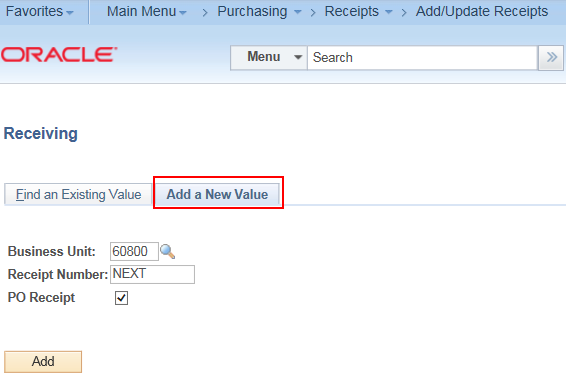 Fetch in the PO Line(s).
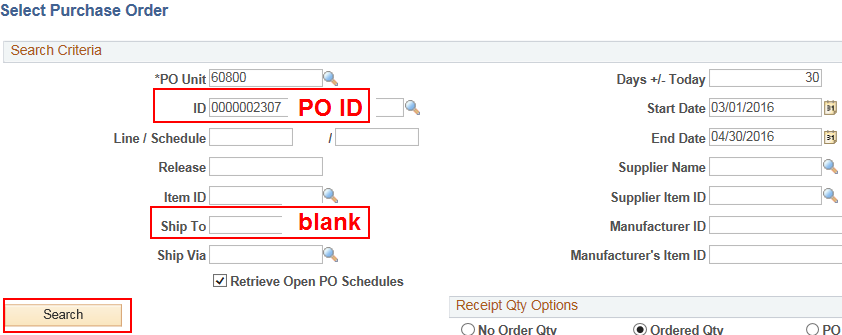 Select the Asset PO line or lines you want to receive and click OK.  

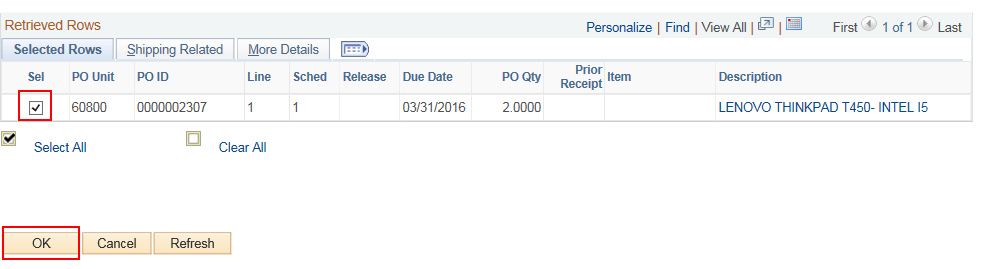 Click the 'AM Status'link.

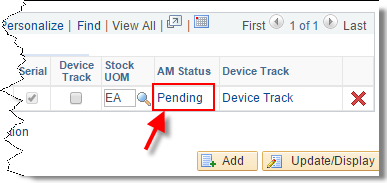 In the 'Apply to Details' section, enter Tag Number, Serial ID, and Asset ID.
 - Asset ID and Tag Number must be the same‼!
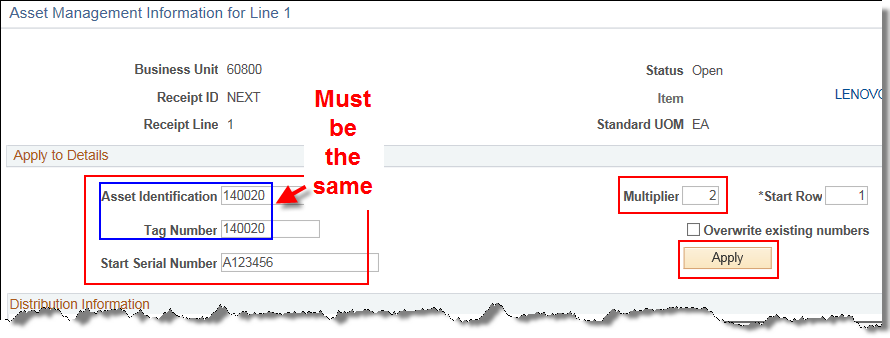 The Multiplier defaults to “1”.  If you want to sequence your Asset ID/Tag #s (AST1, AST2, AST3…) when receiving multiple assets by another number you can change the multiplier (Ex. if set to “2”, Asset ID/Tag#s will sequence by 2, or AST1, AST3, AST5…).   Click Apply.  
This populates the Tag Number, Serial ID and Asset ID for each distribution line.  

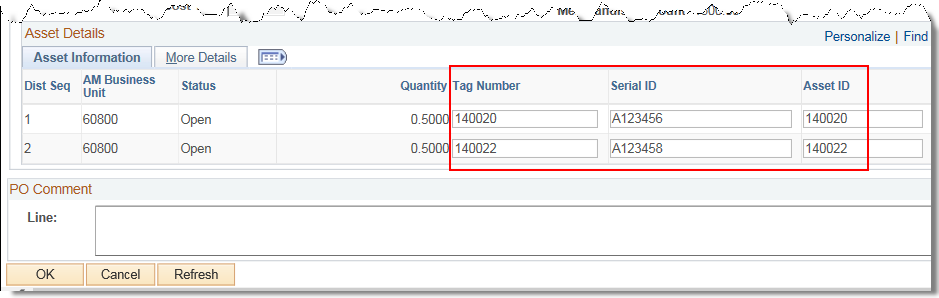 Go to the 'More Details' tab and enter a Custodian (if you know the custodian – otherwise the Asset Manager can add custodian information later).  Click OK.

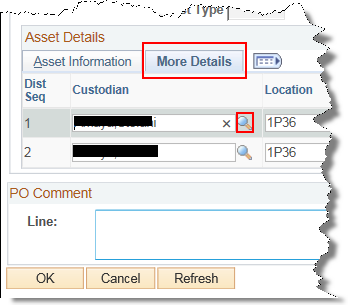 Click OK.  Save the Receipt.Click OK to acknowledge the confirmation message.

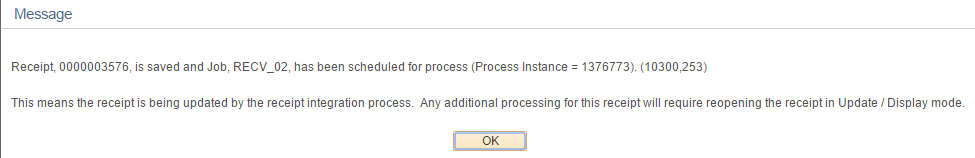 The Receipt ID is created.

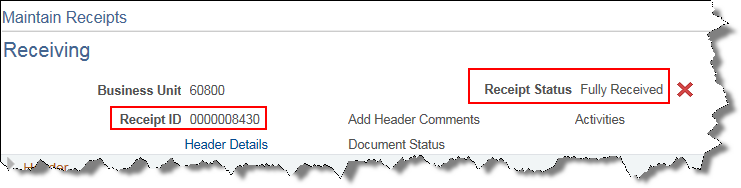 